Class 4 Spellings
Given: 12.1.24Test: 19.1.24
Spelling Test: Group ASpelling test: Year 5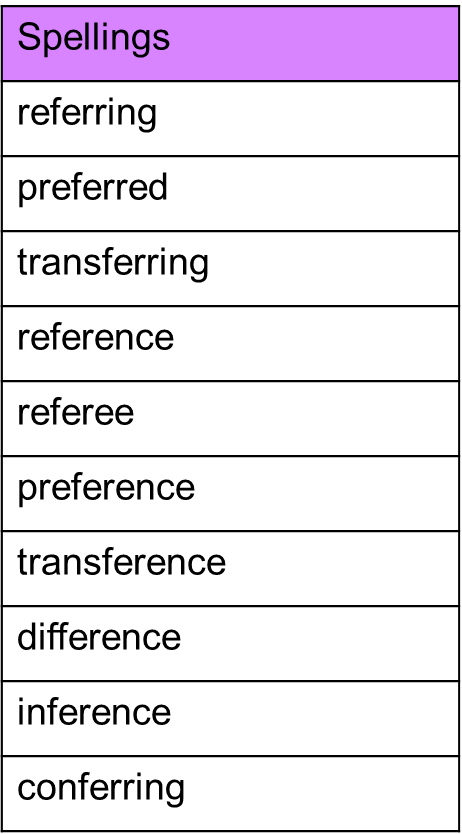 Spelling Test: Group BSpelling test: Year 6SpellingscourageousnervousfamousadventurousridiculouscarnivorousSpellingsobeypreytheygreysurveydisobeySpellingsproduceimpacttransportsilencepermitobjectcontestsubjectincreasefreeze